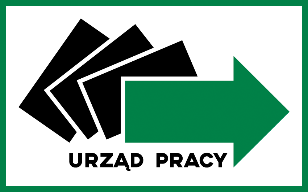 Krosno, dnia …………………………		WNIOSEKo finansowanie kosztów postępowania nostryfikacyjnego lub postępowania w sprawie potwierdzenia ukończenia studiów na określonym poziomiePodstawa prawna: art. 40 a ustawy z dnia 20 kwietnia 2004 r. o promocji zatrudnienia 
i instytucjach rynku pracy (t. j. Dz. U. z 2024 r. poz. 475)Imię i nazwisko wnioskodawcy………………………………………………………………..Adres zamieszkania ……………………………………………………………………………Numer PESEL: ………………………………………………………………………………… Numer telefonu………………………………………………………………………………….Numer dokumentu stwierdzającego tożsamość ……………………………………………...Nazwa i adres uczelni prowadzącej postępowanie:…………………………………………………………………………………………………………………………………………………………………………………………………………………………Wysokość opłaty ………………………………………………………………………..………słownie:…………………………………………………………………………………………Państwo wydania dyplomu objętego postępowaniem …………………………………..……Uzasadnienie potrzeby udzielenia tej formy pomocy ………………………………………..…………………………………………………………………………………………………………………………………………………………………………………………………………………………………………………………………………………………………………………………………………………………………………………………………………………………………………………………………………………………………………………………………………………………………………………………………………………………………………………………………………………………………………………………………………………………………………………………………………………………………………Załączniki:informacja  uczelni potwierdzająca rozpoczęcie procedury postępowania nostryfikacyjnego lub postępowania w sprawie potwierdzenia ukończenia studiów na określonym poziomie.……………………………………….
	(podpis wnioskodawcy)OŚWIADCZENIE WNIOSKODAWCY1.  Jestem świadoma/y, że wsparcie, o które wnioskuję, nie obejmuje kosztów tłumaczenia dokumentów, ani kosztów notarialnego poświadczenia zgodności odpisów z okazanymi dokumentami.2. Oświadczam, że wszystkie informacje, które zawarłam/em w niniejszym wniosku oraz dane zamieszczone w załączonych dokumentach są prawdziwe.3. Wyrażam zgodę na przetwarzanie moich danych osobowych do celów związanych z realizacją wsparcia.4. Zostałam/em poinformowany o przysługującym mi prawie wglądu i poprawiania moich danych osobowych.……………………………………….
	(podpis wnioskodawcy)